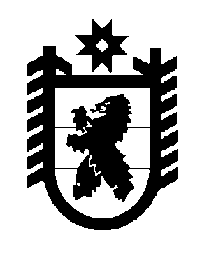 Российская Федерация Республика Карелия    ПРАВИТЕЛЬСТВО РЕСПУБЛИКИ КАРЕЛИЯРАСПОРЯЖЕНИЕ                                    от  2 июня 2016 года № 414р-Пг. Петрозаводск В целях реализации распоряжения Правительства Российской Федерации от 18 апреля 2016 года № 713-р: Одобрить Соглашение между Министерством образования и науки Российской Федерации и Правительством Республики Карелия о предоставлении субсидии из федерального бюджета бюджету Республики Карелия на софинансирование расходов, возникающих при реализации государственной программы субъекта Российской Федерации на реализацию мероприятий по содействию созданию в субъектах Российской Федерации (исходя из прогнозируемой потребности) новых мест в общеобразовательных организациях в рамках подпрограммы «Развитие дошкольного, общего и дополнительного образования детей» государственной программы Российской Федерации «Развитие образования» на 2013 – 2020 годы (далее – Соглашение), и поручить подписать его Министру образования Республики Карелия Морозову Александру Николаевичу.Определить, что финансовое обеспечение проводимых в Республике Карелия мероприятий по содействию созданию (исходя из прогнозируемой потребности) новых мест в общеобразовательных организациях в рамках подпрограммы «Развитие дошкольного, общего и дополнительного образования детей» государственной программы Российской Федерации «Развитие образования» на 2013 – 2020 годы 
в сумме 30 000 000 рублей в 2016 году является расходным обязательством Республики Карелия.Министерству финансов Республики Карелия при подготовке изменений в Закон Республики Карелия от 24 декабря 2015 года № 1968-ЗРК «О бюджете Республики Карелия на 2016 год» предусмотреть финансовое обеспечение на реализацию мероприятий по содействию созданию (исходя из прогнозируемой потребности) новых мест в общеобразовательных организациях в рамках подпрограммы «Развитие дошкольного, общего и дополнительного образования детей» государственной программы Российской Федерации «Развитие образования» на 2013 – 2020 годы в сумме 
30 000 000 рублей по главному распорядителю – Министерству образования Республики Карелия.Определить Министерство образования Республики Карелия органом, уполномоченным на выполнение условий Соглашения.           ГлаваРеспублики  Карелия                                                              А.П. Худилайнен